Calendarización Marzo 2016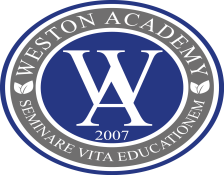 MARZO: NORMALIZACIÓN Y CONVIVENCIA“FORMAR COMUNIDADES DE CURSO”FECHAACTIVIDADJueves 3Inicio año escolar 2016:Jornada mañana (Pre kínder a Sexto básico)8:30 a 8:45: Reconocimiento de salas.Prekinder y kínderHorario ingreso: 8:30   Horario salida: 12:00 hrs.Primero Básico  a Sexto BásicoHorario: 8:30                 Horario Salida: 13:00hrs.Jornada Tarde:Play Group  Horario ingreso:13:35      Horario salida: 16:00hrsViernes  04Inicio periodo de adaptación y diagnóstico.Jornada Mañana:Prekinder y kínder Horario ingreso: 8:30   Horario salida: 12:00 hrs.Primero Básico  a Sexto BásicoHorario: 8:30                 Horario Salida: 13:00hrs.Jornada Tarde:Play Group  Horario ingreso:13:35      Horario salida: 16:00hrsSábado 05Venta de textos escolares: Todos los nivelesInglésHorario: 10: 00 a 13:00 hrsVenta texto SantillanaCurso: Preescolar  a 6 ° BásicoHorario: 09:00 a 13:00 hrs.Venta texto Singapur10:00 a 13:00 hrsLunes 07Clases horario normal:Jornada Mañana:Prekinder y kínderHorario ingreso: 8:30   Horario salida: 13:20 hrs.Primero Básico  a segundo BásicoHorario: 8:30                 Horario Salida: 15:50 hrs.Tercero a sexto básicoHorario: 8:30                 Horario Salida: 15:50 hrs.Jornada Tarde:Play Group  Horario ingreso:13:35      Horario salida: 16:00hrsMartes 8Reunión  de apoderados.Cursos: Play Group a 1° básico.Horario: 19:00 hrsMiércoles 9Reunión  de apoderados.Cursos: 2° básico a 6° básicoHorario: 19:00 hrsLunes 21Semana exposición “Esta es mi comunidad de curso”Miércoles 30Taller de Inglés para padresCursos: Hora: 19:00 hrs.Jueves 31Finalización periodo de diagnóstico